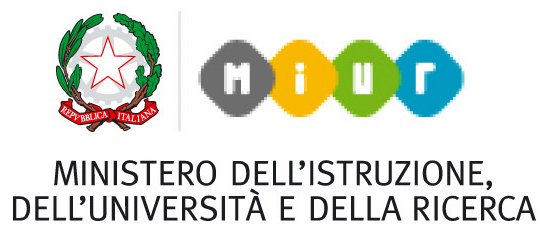  UFFICIO SCOLASTICO REGIONALE PER LA CALABRIAISTITUTO COMPRENSIVO 3° CIRCOLO - DE AMICISScuola dell’infanzia, primaria, secondaria di 1° grado.  Via F. ZODA, 6 – VIBO VALENTIA Tel. 0963 42121 – Fax 0963 471989 Codice fiscale 96013690795 E MAIL VVIC82800C@ISTRUZIONE.ITPIANO EDUCATIVO INDIVIDUALIZZATO(ART. 12 LEGGE 104/92 – ART. 5 D. P. R. 24/02/1994)Alunna/o: ______________________ (EH, rapp. ______)Genitori dell’alunno: Insegnante di sostegno: prof.Insegnante referente: prof. Specialisti dell’Unità Multidisciplinare ASP n° 8 di Vibo Valentia:Neuropsichiatra:Psicologa:Assistente Sociale:Anno ScolasticoGruppo di lavoroDirigente Scolastico dott.		Insegnante di sostegno prof.Pedagogista dott.	Assistente Sociale dott.ssa 		Insegnanti di classeReligioneItaliano - StoriaGeografiaScienze Matematiche, Fisiche, Chimiche e NaturaliIngleseTedescoTecnologiaArte e immagineMusicaScienze MotorieApprofondimento (Italiano)SostegnoOrario di sostegno e di classeEvidenziare in grassetto le ore di presenza dell’insegnante di sostegnoFOGLIO NOTIZIEDati relativi all’attuale scolarizzazione
Dati relativi alla precedente scolarizzazione ANAMNESITIPOLOGIA DI INTERVENTOINTERVENTI ABILITATIVI/RIABILITATIVIIl progetto ____________________________RISORSE DELLA SCUOLACONOSCENZA DELL’ALUNNOBreve relazione sul contesto classe. PROFILO DELL’ALUNNO/AFUNZIONI MENTALI SPECIFICHE:FUNZIONI COGNITIVEFUNZIONI ATTENTIVEFUNZIONI DEL LINGUAGGIO E DEL CALCOLOFUNZIONI PERCETTIVEATTIVITA’ PERSONALI(l’attività personale è la capacità di eseguire un compito da parte dell’alunno) APPRENDIMENTO E APPLICAZIONE DELLE CONOSCENZECOMPITI E RICHIESTE GENERALICOMUNICAZIONEPRASSIE E MOBILITA’CURA DELLA PROPRIA PERSONAVITA DOMESTICAPARTECIPAZIONE ALLA VITA SOCIALE (la partecipazione sociale è il coinvolgimento attivo in unasituazione di vita Integrata):VITA SOCIALE ,CIVILE E DI COMUNITA’ABILITA’ D’ AUTONOMIA SOCIALEINTERAZIONI INTERPERSONALI E QUALITA’ DELL’INTEGRAZIONEPROGETTO DI VITAFATTORI CONTESTUALI ED AMBIENTALI (i fattori contestuali-ambientali si riferiscono all’ambiente fisico e sociale in cui l’alunno vive):PRODOTTI E TECNOLOGIA (prodotti strumenti, apparecchiatura o tecnologie adatte o progettate Appositamente per migliorare la qualità della vita)AMBIENTE SCOLASTICO (elementi dell’ambiente con cui l’alunno interagisce quotidianamente e che possono costituire una barriera o un facilitatore per l’esecuzione di un compito)RELAZIONI E SOSTEGNO SOCIALE (persone che forniscono sostegno concreto fisico o emotivo).STRUTTURA DEL PIANO DI LAVORO(Descrivere le attività che l’alunno riesce a svolgere autonomamente basandosi sulle osservazioni preliminari. Indicare quali sono le difficoltà prevalenti o gli obiettivi didattici e formativi che si intendono perseguire. Infine, elencare le modalità di verifica e valutazione del percorso dell’alunno)DISCIPLINE O AMBITI DISCIPLINARI D’ INTERVENTOFINALITA’ EDUCATIVECOMPETENZE DA SVILUPPARECONTENUTI SPECIFICIMETODOLOGIE D’ INTERVENTOAUSILIMODALITA’ DI VERIFICA E VALUTAZIONE DEGLI INTERVENTIEVENTUALI MODIFICHE AL PIANO DI LAVOROINCONTRI CONGIUNTI PROGRAMMATILuogo e DataIl Dirigente Scolastico…………………………………La Psicologa…………………………………L’Assistente Sociale…………………………………Il Pedagogista…………………………………I Genitori dell’alunna/o……………………………………………………………………Il docente di sostegno della classe………………………………….OrarioLunedìMartedìMercoledìGiovedìVenerdìSabato08:20 - 09:20Nome e cognomeData di nascitaLuogo di nascitaDomicilio e ResidenzaFamigliaPadre: Madre: Figli: Scuola e classe di attuale frequenzaHa frequentato la scuola dell’Infanzia?    ____   Dove: Con insegnante di sostegno:   ____Scuola Primaria di frequenza: _____________________Con insegnante di sostegno:    ____Specificare eventuale ripetenza: ________Rapporto orario insegnante di sostegno/alunnoNumero complessivo di ore: rapporto _____ per numero complessivo di ore ____La scuola è in possesso di Diagnosi Funzionale:   Si/No       (data:________)La scuola è in possesso del Profilo Dinamico Funzionale:   Si/No       (data: _____________)La scuola è in possesso di certificazione medica specialistica:  SI/ NO    La scuola è in possesso di decreto per l’accertamento dell’handicap Legge 104/92 art. 3 comma 3(scadenza: _____________________________)   SI/ NOLa scuola è in possesso di decreto ai sensi del DPCM 185/06 comma 3 (scadenza: _______________________)TIPOLOGIA DELL’HANDICAPDiagnosi: Alunna – Deambulante ………………………………….. .SI/NO               Deambulante con appoggio …….…………..…. SI/NO               Vedente …………………………………………SI/NO               Udente …………………………………………..SI/NOUtilizzo di ausili e/o protesi ……………………………...SI/NO     Necessita di assistenza (Educatrice)  ……………………...SI/NO       In presenza/assenza dell’insegnante di sostegnoVengono somministrati farmaci a scuola …………………SI/NO      Necessita dell’abbattimento delle barriere:   SI/ NONecessita di trasporto specializzato:   SI/NONecessita di assistente alla persona:   SI/NO      A scuola    /   A casa Specificare la tipologia dell’assistenza: Necessita di assistente alla comunicazione:  SI/ NO                                 durata: Interventi abilitativi/riabilitativi in orario scolastico:   SI/NO       Interventi abilitativi/riabilitativi in orario extrascolastico:  SI/NO       La classe è formata da _____ alunni, suddivisi in __ femmine e ___ maschi.Presenza di alunni stranieri:   SI/NO La classe è ubicata al piano terra:   SI/NOLa classe è ubicata al primo piano:   SI/NO La classe è ubicata al secondo piano:  SI/ NOAttività di compresenza:   SI/NOAttività di laboratorio:   SI/NO            Quali: ____Palestra interna:   SI/NO                     Palestra esterna:  SI/ NO   Progetti:    SI/NO             Quali: ……………………………………………………………………………..  PUNTI DI FORZAPUNTI DI DEBOLEZZAOBIETTIVI D’ INTERVENTOCONDIZIONE FISICACOMPORTAMENTI PROBLEMATIPO D’INCONTRODATA……………..TIPO D’INCONTRODATA……………..TIPO D’INCONTRODATA……………..TIPO D’INCONTRODATA……………..PARTECIPANTI…………………………………………………………………………………………………………………………………….………………………………………………………………………………………………………………………………………………………..…………………………………………………………………………..…………………………………………………………………………..…………………………………………………………………………………………………………………………………………………….………………………………………………………………………………………………………………………………………………………..…………………………………………………………………………..………………………………………………………………………….…………………………………………………………………………….……………………………………………………………………………………………………………………………………………………………………………………………………………………………………….